Министерство здравоохранения Астраханской областиГБУЗ АО «Центр медицинской профилактики»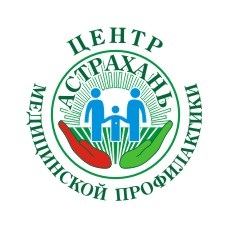 ПАМЯТКА17 способов защитить себя от стресса                                                                                                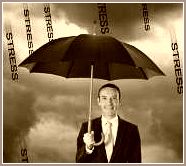 Профилактика стресса – это важное условие для сохранения эмоционального здоровья. И важно следовать общим принципам по повышению уровня сопротивляемости стрессовым ситуациям. Это продлит вашу жизнь и повысит ее уровень в несколько раз. Вот способы контроля над неприятными переживаниями:1.Относитесь ко всему проще.Не стоит принимать все близко к сердцу и переживать из-за каждого пустяка. Учитесь спокойно воспринимать любые события в своей жизни. Представьте, что вы сито, или облако и все стрессы проходят через вас, не оставляя следа.2.Учитесь позитивному мышлениюЕсли вас одолевают стрессы, вам поможет позитивное мышление. Его суть в том, что нужно концентрироваться на положительных мыслях и воспоминаниях.3.Используйте способы переключенияВас одолевают неприятные мысли? Не давайте им силу. Переключайтесь. Сместите акценты на внешний мир. Понаблюдайте за тем, что вас способно порадовать. Концентрируйтесь на том, что вы видите и слышите в данный момент.4. Освобождайтесь от отрицательных эмоцийПодавленные эмоции усиливают стресс и могут привести к депрессии. Поэтому давайте им выход. Естественно, что делать это нужно позитивным способом. Так, чтоб не причинить вред окружающим. Например, поколотить подушки или заняться прощением.5.Больше смейтесьСмех – это лучшая профилактика стресса. Не пренебрегайте ей.  Смотрите комедии, используйте смехотерапию, улыбайтесь прохожим.6.Занимайтесь физическими упражнениямиСпорт помогает справляться со стрессом. Поэтому, если вы хотите сохранить эмоциональное здоровье, запишитесь в любимую спортивную секцию и получайте удовольствие от регулярных тренировок.7.Будьте благодарны за то, что имеетеБлагодарность – очень хороший способ профилактики стресса. Вместо постоянного недовольства, вы начнете получать радость от того, что имеете.8.РасслабляйтесьЭтот способ очень полезен. Все врачи и психологи рекомендуют ежедневно в течение 10-30 минут заниматься аутогенной тренировкой для профилактики стресса.9.Отправьтесь в путешествиеОдна моя знакомая испытывала хронический стресс, связи с беспокойством за свое здоровье и увольнением с работы. Ее любимый подарил ей путевку в Мексику. После возвращения ее не узнать. Все стрессы она оставила в другой стране. Попробуйте и вы, если конечно любите путешествовать.Кстати, необязательно ехать в другую страну, можно заняться туризмом даже в родном городе.10.Принимайте ванныОтличное средство для расслабления. Особенно с применением эфирных масел.11.Бывайте на свежем воздухеПребывание на свежем воздухе рекомендуется всем без исключения. Поэтому сделайте себе привычкой ежедневно в течение часа ходить по улицам родного города. А еще лучше совершать прогулки в лесу или парке.12. Используйте самовнушениеВыберите для себя подходящую аффирмацию и проговаривайте ее вслух или про себя как можно чаще, настраиваясь на нужную волну. Например, если вы волнуетесь на работе, можно говорить следующую формулу: «Внутри и вокруг меня мир и гармония».13.Найдите себе увлечениеЛюбимое хобби – замечательная профилактика стресса. Поэтому спросите себя: Что мне нравится делать?» Возможно, писать стихи, готовить кулинарные шедевры или изучать психологию. Узнали ответ. Хорошо. А теперь, не откладывая, приступайте к интересному занятию.14.Составьте список того, что вас радуетУделите несколько минут тому, чтоб написать свои самые любимые способы времяпрепровождения, которые вас могут порадовать. Эти занятия – ваше спасение от стресса.14.Мечтайте и фантазируйтеВ позитивной психологии есть такая техника, которая называется «Визуализация». Ее суть в том, что вы мечтаете о том, чего хотите, делайте это с удовольствием и в настоящем времени. И  затем получаете то, что рисовали в своем воображении.16.Ведите дневникДневник помогает разобраться в себе, проанализировать свою жизнь и найти выход из сложных ситуаций. А так же ведение записей оказывает функцию психотерапевта, вы пишите о том, что вас тревожит, и вам становится легче.17.Обратитесь к психологуЕсли у вас нервные силы на исходе и вас ничего не радует, обратитесь к психологу. Сейчас достаточно профессионалов в этой сфере, которые вам могут помочь справиться со стрессом.Материал подготовлен редакционно-издательским отделом ГБУЗ АО «ЦМП»  - 2016г.